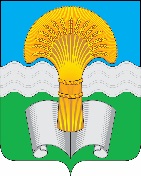 Администрация (исполнительно-распорядительный орган)муниципального района «Ферзиковский район»Калужской областиПОСТАНОВЛЕНИЕот 22 марта 2019 года                                                                                           № 164п. ФерзиковоОб утверждении муниципальной программы «Развитие дорожного хозяйства на территории муниципального района «Ферзиковский район» В соответствии с Федеральным законом от 06 октября 2003 года № 131-ФЗ                                       «Об общих принципах организации местного самоуправления в Российской Федерации», Постановлением администрации (исполнительно-распорядительного органа) муниципального района «Ферзиковский район» от 01 августа 2013 года №366 «Об утверждении Порядка разработки, формирования и реализации муниципальных программ муниципального района «Ферзиковский район» и Порядка проведения оценки эффективности реализации муниципальных программ муниципального района «Ферзиковский район» (с изменениями и дополнениями), администрация (исполнительно-распорядительный орган) муниципального района «Ферзиковский район» ПОСТАНОВЛЯЕТ:1. Утвердить муниципальную программу «Развитие дорожного хозяйства на территории муниципального района «Ферзиковский район» согласно приложению к настоящему постановлению.2. Контроль за исполнением настоящего Постановления возложить на заместителя Главы администрации (исполнительно-распорядительного органа) муниципального района «Ферзиковский район» по экономике, финансам и муниципальному хозяйству.2. Настоящее Постановление вступает в силу со дня официального опубликования в газете «Ферзиковские вести» и распространяется на правоотношения, возникшие с 1 января 2019 года. Глава администрациимуниципального района«Ферзиковский район»                                                                            А.А. Серяков   Приложение к постановлению администрации(исполнительно-распорядительного органа)муниципального района «Ферзиковский район»от 22 марта 2019 года № 164 ПАСПОРТмуниципальной программы «Развитие дорожного хозяйства на территории муниципальногорайона «Ферзиковский район» 1. Приоритеты региональной политики в сфере реализации муниципальной программыПриоритеты муниципальной политики в сфере реализации муниципальной программы определены в следующих стратегических документах:Указ Президента Российской Федерации от 07.05.2018 № 204 «О национальных целях и стратегических задачах развития Российской Федерации на период до 2024 года» (в редакции Указа Президента Российской Федерации от 19.07.2018 № 444);Стратегия социально-экономического развития Калужской области до 2030 года, утвержденной постановлением Правительства Калужской области от 29.06.2009 № 250 (в ред. постановлений Правительства Калужской области от 13.07.2012 № 353,   от 26.08.2014 № 506, от 12.02.2016 № 89, от 25.05.2017 № 318);Транспортной стратегии Российской Федерации на период до 2030 года, утвержденной распоряжением Правительства Российской Федерации от 22.11.2008 № 1734-р (в ред. распоряжений Правительства Российской Федерации от 11.06.2014 № 1032-р,  от 12.05.2018 № 893-р);Государственная программа «Развитие дорожного хозяйства Калужской области», утвержденная постановлением Правительства Калужской области от 06 февраля 2019 года № 68 «Об утверждении государственной программы Калужской области «Развитие дорожного хозяйства Калужской области».	Основными приоритетами развития автомобильных дорог в Ферзиковском районе на период до 2024 года являются:- увеличение доли автомобильных дорог общего пользования местного значения в границах населенных пунктов поселений и вне границ населенных пунктов в границах муниципального района «Ферзиковский район», соответствующих нормативам транспортно- эксплуатационным показателям состояния улично-дорожной сети;- увеличение объемов строительства, реконструкции, капитального ремонта и ремонта дорог общего пользования местного значения в границах населенных пунктов поселений и вне границ населенных пунктов в границах муниципального района «Ферзиковский район»;- обеспечение устойчивого финансирования дорожного хозяйства для поддержания требуемого транспортно-эксплуатационного состояния дорог и развития дорожной сети;- обеспечения внутри поселенческих связей по дорогам с усовершенствованным типом покрытия, позволяющим повысить доступность транспортных услуг для населения.Формирование условий для повышения качества жизни, включая строительство доступного и качественного жилья, в том числе комплексной малоэтажной застройки, а также развитие туристско-рекреационного комплекса в районе потребует обеспечения объектов дорожно-транспортной инфраструктурой для круглогодичного подъезда к ним.В Ферзиковском районе Калужской области насчитывается 155 сельских населенных пунктов, некоторые из них не имеют подъезда, что затрудняет доступ для населения медицинской помощи и пожарной техники.2. Цели, задачи и индикаторы (показатели) достижения целей и задач  муниципальной программыЦель муниципальной программы: - развитие современной и эффективной сети автомобильных дорог, обеспечивающей формирование условий для стабильного социально-экономического развития и повышения инвестиционной привлекательности Ферзиковского района. Задачи муниципальной программыОбеспечение сохранности и совершенствование сети автомобильных дорог общего пользования местного значения в границах населенных пунктов поселений и вне границ населенных пунктов в границах муниципального района «Ферзиковский район»;Обеспечение функционирования сети автомобильных дорог общего пользования местного значения в границах населенных пунктов поселений и вне границ населенных пунктов муниципального района «Ферзиковский район»;Обеспечение транспортной безопасности объектов транспортной инфраструктуры в сфере дорожного хозяйства.  	Сроки реализации программы 2019-2024 годыСВЕДЕНИЯоб индикаторах муниципальной программы и их значениях3. Обобщенная характеристика основных мероприятий муниципальной программы «Развитие дорожного хозяйства на территории муниципального района «Ферзиковский район»Достижение заявленных целей и решение поставленных задач  программы будет осуществляться посредством реализации следующих приоритетных основных мероприятий:		 1) Строительство, реконструкция, капитальный ремонт и ремонт автомобильных дорог общего пользования местного значения в границах населенных пунктов поселений и вне границ населенных пунктов в границах муниципального района «Ферзиковский район».Краткая характеристика основного мероприятия:Решает задачу по обеспечению сохранности и совершенствованию сети автомобильных дорог общего пользования местного значения в границах населенных пунктов поселений и вне границ населенных пунктов в границах муниципального района «Ферзиковский район».Способствует достижению индикаторов:- доля протяженности автомобильных дорог общего пользования местного значения в границах населенных пунктов поселений и вне границ населенных пунктов в границах муниципального района «Ферзиковский район», соответствующих нормативным требованиям;- общая протяженность автомобильных дорог местного значения в границах населенных пунктов поселений и вне границ населенных пунктов в границах муниципального района «Ферзиковский район», соответствующих нормативным сети автомобильных дорог общего пользования местного значения требованиям к транспортно - эксплуатационным требованиям.Обеспечит развитие за счет выполнения комплекса работ по изменению (улучшению) транспортно-эксплуатационных характеристик автомобильных дорог, внедрения новых технологий, использования современных материалов с целью повышения доступности транспортной инфраструктуры и экономического роста Ферзиковского района.2) «Содержание автомобильных дорог общего пользования местного значения в границах населенных пунктов поселений и вне границ населенных пунктов в границах муниципального района «Ферзиковский район». Краткая характеристика основного мероприятия:Решает задачу по обеспечению функционирования сети автомобильных дорог общего пользования местного значения в границах населенных пунктов поселений и вне границ населенных пунктов муниципального района «Ферзиковский район».Способствует достижению индикатора:- доля протяженности автомобильных дорог общего пользования местного значения в границах населенных пунктов поселений и вне границ населенных пунктов в границах муниципального района «Ферзиковский район», соответствующих нормативным требованиям.Обеспечит сохранность существующей сети автомобильных дорог местного значения, круглогодичное поддержание надлежащего технического состояния автомобильных дорог общего пользования местного значения, а также безопасность дорожного движения на автомобильных дорогах.3) Обеспечение транспортной безопасностиКраткая характеристика основного мероприятия:Решает задачу по обеспечению транспортной безопасности объектов транспортной инфраструктуры в сфере дорожного хозяйства.Способствует достижению индикатора:- доля протяженности автомобильных дорог общего пользования местного значения в границах населенных пунктов поселений и вне границ населенных пунктов в границах муниципального района «Ферзиковский район», соответствующих нормативным требованиям.Обеспечит устойчивое и безопасное функционирование объектов транспортной инфраструктуры в сфере дорожного хозяйства в целях достижения безопасной деятельности транспортного комплекса.4. Объем финансовых ресурсов, необходимых для  реализации муниципальной программы (тыс. руб. в ценах каждого года)5. Перечень программных мероприятий муниципальной программы6. Механизм реализации подпрограммыОтветственным исполнителем муниципальной программы является отдел по строительству и жилищно-коммунальному и дорожному хозяйству администрации (исполнительно-распорядительного органа) муниципального района «Ферзиковский район». Соисполнители программы: отдел по строительству, жилищно-коммунальному и дорожному хозяйству администрации (исполнительно-распорядительному органу) муниципального района «Ферзиковский район, сельские поселения в рамках переданных полномочий.Развитие основных мероприятий муниципальной программы будет осуществляться за счет средств бюджета муниципального района «Ферзиковский район», в том числе за счет средств  Дорожного фонда муниципального района «Ферзиковский район». В развитие основных мероприятий муниципальной программы конкретные мероприятия (стройки, объекты) и работы с учетом развития и текущего транспортно-эксплуатационного состояния автодорог.  Механизм реализации муниципальной программы определяется отделом по строительству, жилищно-коммунальному и дорожному хозяйству администрации муниципального района «Ферзиковский район» и предусматривает проведение организационных мероприятий, включая подготовку и (или) внесение изменений в нормативные правовые акты муниципального района «Ферзиковский район», обеспечивающие выполнение программы в соответствии с действующим законодательством.Общее руководство, контроль и мониторинг за ходом реализации программы осуществляет отдел по строительству, жилищно-коммунальному и дорожному хозяйству администрации муниципального района «Ферзиковский район». Муниципальная программа реализовывается через систему планирования, которая включает в себя критерии оценки промежуточных и итоговых результатов. Вопросы финансирования мероприятий муниципальной программы в следующем финансовом году решаются при обязательном рассмотрении результатов мониторинга и оценки эффективности выполнения мероприятий муниципальной программы в отчетном периоде. Ответственность за реализацию мероприятий программы несет заведующий отделом по строительству, ЖКХ и дорожному хозяйству администрации муниципального района «Ферзиковский район».Управление и контроль реализации муниципальной программы осуществляет ответственный исполнитель в соответствии с полномочиями, указанными в Постановлении администрации (исполнительно-распорядительного органа) муниципального района «Ферзиковский район» от 01 августа 2013 года №366 «Об утверждении Порядка разработки, формирования и реализации муниципальных программ муниципального района «Ферзиковский район» и Порядка проведения оценки эффективности реализации муниципальных программ муниципального района «Ферзиковский район» (с изменениями и дополнениями).Ответственный исполнитель муниципальной программыОтдел по строительству, жилищно-коммунальному и дорожному хозяйству администрации (исполнительно-распорядительного органа) муниципального района «Ферзиковский район»; Отдел по строительству, жилищно-коммунальному и дорожному хозяйству администрации (исполнительно-распорядительного органа) муниципального района «Ферзиковский район»; Отдел по строительству, жилищно-коммунальному и дорожному хозяйству администрации (исполнительно-распорядительного органа) муниципального района «Ферзиковский район»; Отдел по строительству, жилищно-коммунальному и дорожному хозяйству администрации (исполнительно-распорядительного органа) муниципального района «Ферзиковский район»; Отдел по строительству, жилищно-коммунальному и дорожному хозяйству администрации (исполнительно-распорядительного органа) муниципального района «Ферзиковский район»; Отдел по строительству, жилищно-коммунальному и дорожному хозяйству администрации (исполнительно-распорядительного органа) муниципального района «Ферзиковский район»; Отдел по строительству, жилищно-коммунальному и дорожному хозяйству администрации (исполнительно-распорядительного органа) муниципального района «Ферзиковский район»; Отдел по строительству, жилищно-коммунальному и дорожному хозяйству администрации (исполнительно-распорядительного органа) муниципального района «Ферзиковский район»; Соисполнители муниципальной программы- Отдел по строительству, жилищно-коммунальному и дорожному хозяйству администрации (исполнительно-распорядительного органа) муниципального района «Ферзиковский район»- Сельские поселения входящие в состав муниципального района «Ферзиковский район»- Отдел по строительству, жилищно-коммунальному и дорожному хозяйству администрации (исполнительно-распорядительного органа) муниципального района «Ферзиковский район»- Сельские поселения входящие в состав муниципального района «Ферзиковский район»- Отдел по строительству, жилищно-коммунальному и дорожному хозяйству администрации (исполнительно-распорядительного органа) муниципального района «Ферзиковский район»- Сельские поселения входящие в состав муниципального района «Ферзиковский район»- Отдел по строительству, жилищно-коммунальному и дорожному хозяйству администрации (исполнительно-распорядительного органа) муниципального района «Ферзиковский район»- Сельские поселения входящие в состав муниципального района «Ферзиковский район»- Отдел по строительству, жилищно-коммунальному и дорожному хозяйству администрации (исполнительно-распорядительного органа) муниципального района «Ферзиковский район»- Сельские поселения входящие в состав муниципального района «Ферзиковский район»- Отдел по строительству, жилищно-коммунальному и дорожному хозяйству администрации (исполнительно-распорядительного органа) муниципального района «Ферзиковский район»- Сельские поселения входящие в состав муниципального района «Ферзиковский район»- Отдел по строительству, жилищно-коммунальному и дорожному хозяйству администрации (исполнительно-распорядительного органа) муниципального района «Ферзиковский район»- Сельские поселения входящие в состав муниципального района «Ферзиковский район»- Отдел по строительству, жилищно-коммунальному и дорожному хозяйству администрации (исполнительно-распорядительного органа) муниципального района «Ферзиковский район»- Сельские поселения входящие в состав муниципального района «Ферзиковский район»Цель муниципальнойпрограммы  Развитие современной и эффективной сети автомобильных дорог, обеспечивающей ускорение товародвижения, снижение транспортных издержек в экономике Ферзиковского района   Развитие современной и эффективной сети автомобильных дорог, обеспечивающей ускорение товародвижения, снижение транспортных издержек в экономике Ферзиковского района   Развитие современной и эффективной сети автомобильных дорог, обеспечивающей ускорение товародвижения, снижение транспортных издержек в экономике Ферзиковского района   Развитие современной и эффективной сети автомобильных дорог, обеспечивающей ускорение товародвижения, снижение транспортных издержек в экономике Ферзиковского района   Развитие современной и эффективной сети автомобильных дорог, обеспечивающей ускорение товародвижения, снижение транспортных издержек в экономике Ферзиковского района   Развитие современной и эффективной сети автомобильных дорог, обеспечивающей ускорение товародвижения, снижение транспортных издержек в экономике Ферзиковского района   Развитие современной и эффективной сети автомобильных дорог, обеспечивающей ускорение товародвижения, снижение транспортных издержек в экономике Ферзиковского района   Развитие современной и эффективной сети автомобильных дорог, обеспечивающей ускорение товародвижения, снижение транспортных издержек в экономике Ферзиковского района Задачи муниципальной программыОбеспечение сохранности и совершенствование сети автомобильных дорог общего пользования местного значения в границах населенных пунктов поселений и вне границ населенных пунктов в границах муниципального района «Ферзиковский район»;Обеспечение функционирования сети автомобильных дорог общего пользования местного значения в границах населенных пунктов поселений и вне границ населенных пунктов муниципального района «Ферзиковский район»;Обеспечение транспортной безопасности объектов транспортной инфраструктуры в сфере дорожного хозяйства.Обеспечение сохранности и совершенствование сети автомобильных дорог общего пользования местного значения в границах населенных пунктов поселений и вне границ населенных пунктов в границах муниципального района «Ферзиковский район»;Обеспечение функционирования сети автомобильных дорог общего пользования местного значения в границах населенных пунктов поселений и вне границ населенных пунктов муниципального района «Ферзиковский район»;Обеспечение транспортной безопасности объектов транспортной инфраструктуры в сфере дорожного хозяйства.Обеспечение сохранности и совершенствование сети автомобильных дорог общего пользования местного значения в границах населенных пунктов поселений и вне границ населенных пунктов в границах муниципального района «Ферзиковский район»;Обеспечение функционирования сети автомобильных дорог общего пользования местного значения в границах населенных пунктов поселений и вне границ населенных пунктов муниципального района «Ферзиковский район»;Обеспечение транспортной безопасности объектов транспортной инфраструктуры в сфере дорожного хозяйства.Обеспечение сохранности и совершенствование сети автомобильных дорог общего пользования местного значения в границах населенных пунктов поселений и вне границ населенных пунктов в границах муниципального района «Ферзиковский район»;Обеспечение функционирования сети автомобильных дорог общего пользования местного значения в границах населенных пунктов поселений и вне границ населенных пунктов муниципального района «Ферзиковский район»;Обеспечение транспортной безопасности объектов транспортной инфраструктуры в сфере дорожного хозяйства.Обеспечение сохранности и совершенствование сети автомобильных дорог общего пользования местного значения в границах населенных пунктов поселений и вне границ населенных пунктов в границах муниципального района «Ферзиковский район»;Обеспечение функционирования сети автомобильных дорог общего пользования местного значения в границах населенных пунктов поселений и вне границ населенных пунктов муниципального района «Ферзиковский район»;Обеспечение транспортной безопасности объектов транспортной инфраструктуры в сфере дорожного хозяйства.Обеспечение сохранности и совершенствование сети автомобильных дорог общего пользования местного значения в границах населенных пунктов поселений и вне границ населенных пунктов в границах муниципального района «Ферзиковский район»;Обеспечение функционирования сети автомобильных дорог общего пользования местного значения в границах населенных пунктов поселений и вне границ населенных пунктов муниципального района «Ферзиковский район»;Обеспечение транспортной безопасности объектов транспортной инфраструктуры в сфере дорожного хозяйства.Обеспечение сохранности и совершенствование сети автомобильных дорог общего пользования местного значения в границах населенных пунктов поселений и вне границ населенных пунктов в границах муниципального района «Ферзиковский район»;Обеспечение функционирования сети автомобильных дорог общего пользования местного значения в границах населенных пунктов поселений и вне границ населенных пунктов муниципального района «Ферзиковский район»;Обеспечение транспортной безопасности объектов транспортной инфраструктуры в сфере дорожного хозяйства.Обеспечение сохранности и совершенствование сети автомобильных дорог общего пользования местного значения в границах населенных пунктов поселений и вне границ населенных пунктов в границах муниципального района «Ферзиковский район»;Обеспечение функционирования сети автомобильных дорог общего пользования местного значения в границах населенных пунктов поселений и вне границ населенных пунктов муниципального района «Ферзиковский район»;Обеспечение транспортной безопасности объектов транспортной инфраструктуры в сфере дорожного хозяйства.Подпрограммы муниципальной программынетнетнетнетнетнетнетнетИндикаторы муниципальной программы- Доля протяженности автомобильных дорог общего пользования местного значения в границах населенных пунктов поселений и вне границ населенных пунктов в границах муниципального района «Ферзиковский район», соответствующих нормативным требованиям, %;- Общая протяженность автомобильных дорог местного значения в границах населенных пунктов поселений и вне границ населенных пунктов в границах муниципального района «Ферзиковский район», соответствующих нормативным требованиям к транспортно-эксплуатационным требованиям, км.- Доля протяженности автомобильных дорог общего пользования местного значения в границах населенных пунктов поселений и вне границ населенных пунктов в границах муниципального района «Ферзиковский район», соответствующих нормативным требованиям, %;- Общая протяженность автомобильных дорог местного значения в границах населенных пунктов поселений и вне границ населенных пунктов в границах муниципального района «Ферзиковский район», соответствующих нормативным требованиям к транспортно-эксплуатационным требованиям, км.- Доля протяженности автомобильных дорог общего пользования местного значения в границах населенных пунктов поселений и вне границ населенных пунктов в границах муниципального района «Ферзиковский район», соответствующих нормативным требованиям, %;- Общая протяженность автомобильных дорог местного значения в границах населенных пунктов поселений и вне границ населенных пунктов в границах муниципального района «Ферзиковский район», соответствующих нормативным требованиям к транспортно-эксплуатационным требованиям, км.- Доля протяженности автомобильных дорог общего пользования местного значения в границах населенных пунктов поселений и вне границ населенных пунктов в границах муниципального района «Ферзиковский район», соответствующих нормативным требованиям, %;- Общая протяженность автомобильных дорог местного значения в границах населенных пунктов поселений и вне границ населенных пунктов в границах муниципального района «Ферзиковский район», соответствующих нормативным требованиям к транспортно-эксплуатационным требованиям, км.- Доля протяженности автомобильных дорог общего пользования местного значения в границах населенных пунктов поселений и вне границ населенных пунктов в границах муниципального района «Ферзиковский район», соответствующих нормативным требованиям, %;- Общая протяженность автомобильных дорог местного значения в границах населенных пунктов поселений и вне границ населенных пунктов в границах муниципального района «Ферзиковский район», соответствующих нормативным требованиям к транспортно-эксплуатационным требованиям, км.- Доля протяженности автомобильных дорог общего пользования местного значения в границах населенных пунктов поселений и вне границ населенных пунктов в границах муниципального района «Ферзиковский район», соответствующих нормативным требованиям, %;- Общая протяженность автомобильных дорог местного значения в границах населенных пунктов поселений и вне границ населенных пунктов в границах муниципального района «Ферзиковский район», соответствующих нормативным требованиям к транспортно-эксплуатационным требованиям, км.- Доля протяженности автомобильных дорог общего пользования местного значения в границах населенных пунктов поселений и вне границ населенных пунктов в границах муниципального района «Ферзиковский район», соответствующих нормативным требованиям, %;- Общая протяженность автомобильных дорог местного значения в границах населенных пунктов поселений и вне границ населенных пунктов в границах муниципального района «Ферзиковский район», соответствующих нормативным требованиям к транспортно-эксплуатационным требованиям, км.- Доля протяженности автомобильных дорог общего пользования местного значения в границах населенных пунктов поселений и вне границ населенных пунктов в границах муниципального района «Ферзиковский район», соответствующих нормативным требованиям, %;- Общая протяженность автомобильных дорог местного значения в границах населенных пунктов поселений и вне границ населенных пунктов в границах муниципального района «Ферзиковский район», соответствующих нормативным требованиям к транспортно-эксплуатационным требованиям, км.Сроки и этапы реализации муниципальной программы2019-2024 годы, в один этап2019-2024 годы, в один этап2019-2024 годы, в один этап2019-2024 годы, в один этап2019-2024 годы, в один этап2019-2024 годы, в один этап2019-2024 годы, в один этап2019-2024 годы, в один этапОбъемы финансирования муниципальной программы за счет бюджетных ассигнованийНаименование показателяВсего (тыс.руб.)в том числе по годам:в том числе по годам:в том числе по годам:в том числе по годам:в том числе по годам:в том числе по годам:Объемы финансирования муниципальной программы за счет бюджетных ассигнованийНаименование показателяВсего (тыс.руб.)201920202021202220232024Объемы финансирования муниципальной программы за счет бюджетных ассигнованийВсего за счет средств75367140,0010565550,009764830,0013759190,0013759190,0013759190,0013759190,00Объемы финансирования муниципальной программы за счет бюджетных ассигнованийиз них: средства Дорожного фонда 75367140,0010565550,009764830,0013759190,0013759190,0013759190,0013759190,00Объемы финансирования муниципальной программы за счет бюджетных ассигнованийВсего за счет средств областного бюджета0000000Объемы финансирования муниципальной программы за счет бюджетных ассигнованийИтого75367140,0010565550,009764830,0013759190,0013759190,0013759190,0013759190,00№ п/пНаименование индикатора (показателя)Ед. измер.Значения по годамЗначения по годамЗначения по годамЗначения по годамЗначения по годамЗначения по годамЗначения по годамЗначения по годам№ п/пНаименование индикатора (показателя)Ед. измер.20172018Годы реализации государственной программыГоды реализации государственной программыГоды реализации государственной программыГоды реализации государственной программыГоды реализации государственной программыГоды реализации государственной программы№ п/пНаименование индикатора (показателя)Ед. измер.20172018201920202021202220232024Муниципальная программа «Развитие дорожного хозяйства на территории муниципального района «Ферзиковский район»Муниципальная программа «Развитие дорожного хозяйства на территории муниципального района «Ферзиковский район»Муниципальная программа «Развитие дорожного хозяйства на территории муниципального района «Ферзиковский район»Муниципальная программа «Развитие дорожного хозяйства на территории муниципального района «Ферзиковский район»Муниципальная программа «Развитие дорожного хозяйства на территории муниципального района «Ферзиковский район»Муниципальная программа «Развитие дорожного хозяйства на территории муниципального района «Ферзиковский район»Муниципальная программа «Развитие дорожного хозяйства на территории муниципального района «Ферзиковский район»Муниципальная программа «Развитие дорожного хозяйства на территории муниципального района «Ферзиковский район»Муниципальная программа «Развитие дорожного хозяйства на территории муниципального района «Ферзиковский район»Муниципальная программа «Развитие дорожного хозяйства на территории муниципального района «Ферзиковский район»1Доля протяженности автомобильных дорог общего пользования местного значения в границах населенных пунктов поселений и вне границ населенных пунктов в границах муниципального района «Ферзиковский район», соответствующих нормативным требованиям%13,2832,032,532,838,040,844,044,42Общая протяженность автомобильных дорог местного значения в границах населенных пунктов поселений и вне границ населенных пунктов в границах муниципального района «Ферзиковский район», соответствующих нормативным требованиям к транспортно-эксплуатационным требованиям.км15,78738,04238,63638,99345,17548,50352,30852,783Наименование показателяВсего в том числе по годамв том числе по годамв том числе по годамв том числе по годамв том числе по годамв том числе по годамНаименование показателяВсего 201920202021202220232024ВСЕГО за счет средств бюджета МР «Ферзиковский район»75367140,0010565550,009764830,0013759190,0013759190,0013759190,0013759190,00В том числе: средства Дорожного фонда муниципального района «Ферзиковский район»75367140,0010565550,009764830,0013759190,0013759190,0013759190,0013759190,00Всего за счет средств областного бюджета0000000№ п/пНаименование мероприятияСроки реализацииУчастник подпрограммы(программы)Источники финансированияПринадлежность мероприятия к проекту(при наличии)1Строительство, реконструкция, капитальный ремонт и ремонт автомобильных дорог общего пользования местного значения в границах населенных пунктов поселений и вне границ населенных пунктов в границах муниципального района «Ферзиковский район».Строительство, реконструкция, капитальный ремонт и ремонт автомобильных дорог общего пользования местного значения в границах населенных пунктов поселений и вне границ населенных пунктов в границах муниципального района «Ферзиковский район».Строительство, реконструкция, капитальный ремонт и ремонт автомобильных дорог общего пользования местного значения в границах населенных пунктов поселений и вне границ населенных пунктов в границах муниципального района «Ферзиковский район».Строительство, реконструкция, капитальный ремонт и ремонт автомобильных дорог общего пользования местного значения в границах населенных пунктов поселений и вне границ населенных пунктов в границах муниципального района «Ферзиковский район».Строительство, реконструкция, капитальный ремонт и ремонт автомобильных дорог общего пользования местного значения в границах населенных пунктов поселений и вне границ населенных пунктов в границах муниципального района «Ферзиковский район».1.1Строительство и реконструкция  автомобильных дорог общего пользования местного значения в границах населенных пунктов поселений и вне границ населенных пунктов в границах муниципального района «Ферзиковский район».2019-2024отдел по строительству, жилищно-коммунальному и дорожному хозяйству, сельские поселения входящие в состав муниципального района «Ферзиковский район»Средства местного бюджетанет1.2Капитальный ремонт  автомобильных дорог общего пользования местного значения в границах населенных пунктов поселений и вне границ населенных пунктов в границах муниципального района «Ферзиковский район».2019-2024отдел по строительству, жилищно-коммунальному и дорожному хозяйству, сельские поселения входящие в состав муниципального района «Ферзиковский район»Средства местного бюджетанет1.3Ремонт автомобильных дорог общего пользования местного значения в границах населенных пунктов поселений и вне границ населенных пунктов в границах муниципального района «Ферзиковский район».2019-2024отдел по строительству, жилищно-коммунальному и дорожному хозяйству, сельские поселения входящие в состав муниципального района «Ферзиковский район»Средства местного бюджетанет2Содержание автомобильных дорог общего пользования местного значения в границах населенных пунктов поселений и вне границ населенных пунктов в границах муниципального района «Ферзиковский район».2019-2024отдел по строительству, жилищно-коммунальному и дорожному хозяйству, сельские поселения входящие в состав муниципального района «Ферзиковский район»Средства  местного бюджетанет3Обеспечение транспортной безопасностиОбеспечение транспортной безопасностиОбеспечение транспортной безопасностиОбеспечение транспортной безопасностиОбеспечение транспортной безопасности3.1Проведение районных мероприятий среди обучающихся образовательных организаций Ферзиковского района и организация их участия в областных, всероссийских, окружных и межрегиональных мероприятиях, направленных на повышение правового сознания участников дорожного движения2019-2024отдел по строительству, жилищно-коммунальному и дорожному хозяйству, сельские поселения входящие в состав муниципального района «Ферзиковский район»Средства  местного бюджетанет